Maths alternative 2Learning intention:  To order and arrange combinations of mathematical objects in patterns and sequences. 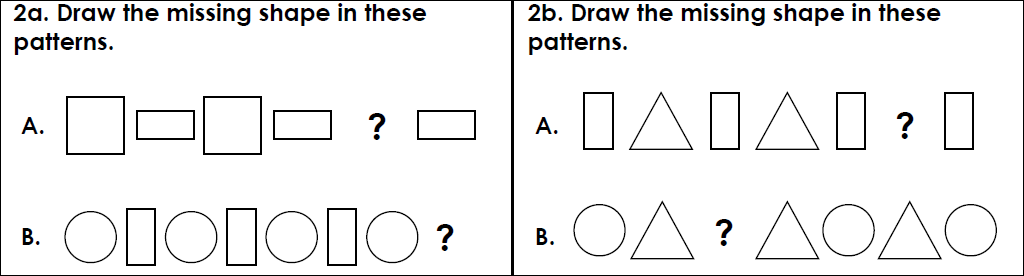 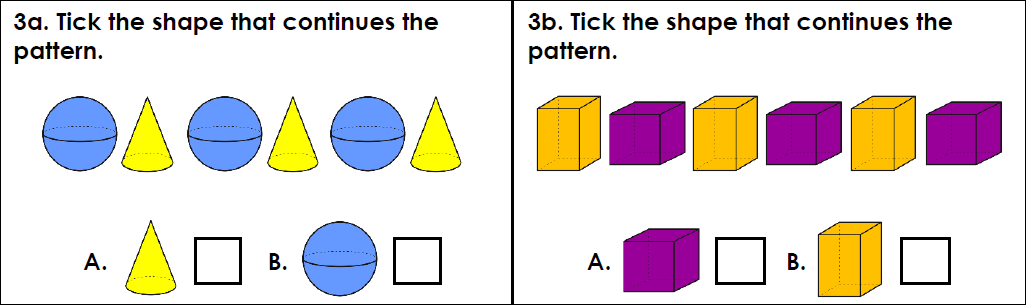 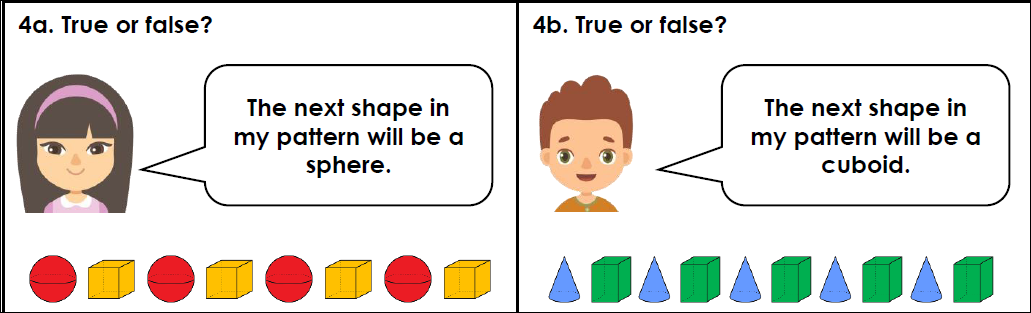 Challenge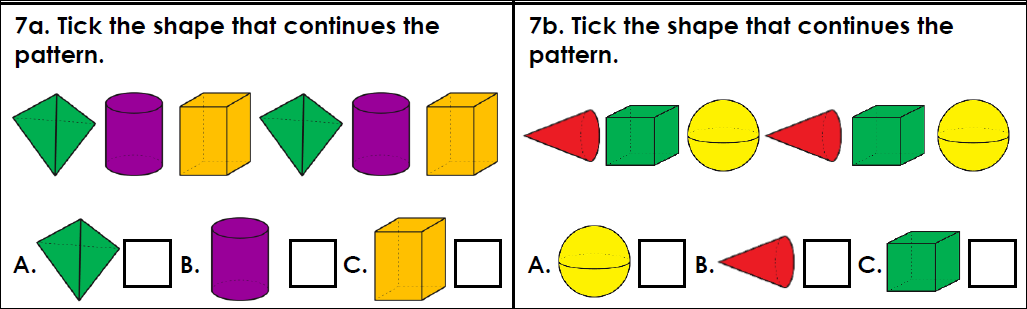 